 MEMORANDUMCONTENT AREA: NUMBERS, OPERATIONS & RELATIONSHIPSRECOGNISE, REPRESENT, DESCRIBE AND COMPARE WHOLE NUMBERS TO AT LEAST 9-DIGITS.Expanded Notation: 1.1 35 0571.2 6 000 0001.3 (3 × 1 000 000) + (5 × 100 000) + (6 × 10 000)1.4 42 631 627 = (4 x 10 000 000) + (2 x 1 000 000) + (6 x 100 000) + (3 x 10 000) +                                 (1 x 1 000) + (6 x 100) + (2 x 10) + (7x1)2. Write numbers to word or words to numbers:2.1    C. 359 8032.2    2 385 7492.3    234 709 = Two hundred and thirty four thousand seven hundred and nine.   4 283 1643.Counting and Ordering of numbers:3.1  19 234 556; 3 999 6723.2  24 0503.3  413 123     342 123       212 143 	  123 243	3.4  athletics3.5 23 4753.6  459 342 1093.7 C.  R788 2104. RECOGNISE PRIME NUMBERS TO AT LEAST 100.4.1   D 134.2   29, 314.3   914.4.1   57; 614.4.2   54.5      5 and  114.6     294.7    195. RECOGNISE THE PLACE VALUE OF WHOLE NUMBERS TO AT LEAST 9-DIGIT       NUMBERS.5.1 a) 3			b) 300 0005.2  C. 4 x 1 000 0005.3  A. Hth	5.4  C. 23,0075.5   B. 1 000 0005.6 20 000 0005.7 TM5.8 1 475 8905.9 a) 50 000 000                  b) 300 0005.10 3, 366. ROUND OFF TO THE NEAREST 5, 10, 100, 1000, 100 000 or 1 000 0006.1 36 235	6.2 10 3506.3 1 208 3676.4 24 1006.5 (Eg.) 338, 341, etc…6.6  R46,356.7 3 6506.8.1   5 685                                   6.8.2  6 0006.9.1  4 600                                    6.9.2  5 000              7. ADDITION AND SUBTRACTION OF WHOLE NUMBERS7.1 9 8367.2.1 10 372		  7.2.2 3 447		     7.2.3 98 969	                7.2.4 141 3027.3.1     4 629 592                             7.3.2. 1 394 7627.4.1  656 873 2           7.4.2. 127 874 3    7.5. 5 9327.6  3167.7  106 580 37.8  114 929 67.9  36368. MULTIPLICATION OF  A 4-DIGIT NUMBER BY A 2/3-DIGIT NUMBER ( IN COLUMNS):8.1. 915 4928.2  3 095 2688.3.a. 2340         8.3.b.  4680       8.4. 471 1448.5. 8848.6. 451 1408.7 Ingrid- 2 60489. DIVIDE A 4-DIGIT NUMBER BY A 2/3-DIGIT NUMBER (USING LONG DIVISION):9.1. 3069.2. 9.3. 1659.4. 12 buses10. RECOGNISE MULTIPLES AND FACTORS OF 2-DIGIT AND 3-DIGIT WHOLE NUMBERS.10.1.  12010.2.  1, 2 , 3, 4, 6, 8, 12, 2410.3. 1.  3610.3.2.   2, 3, 5, 6, 15, 3010.4.1.   8                 10.4.2.  96             10.4.3.  110.5.1.  Yes               10.5.2.  No10.6. 2048;  4096;  819210.7 4910.8. 1, 5, 9, 25, 45, 22510.9   810.10.  6310.11. 1211. PROPERTIES OF WHOLE NUMBERS USING COMMUTATIVE,ASSOCIATIVE AND DISTRIBUTIVE11.1.  011.2.  011.3.  95   ;    95;     =11.4.         + 0  =  11.5  111.6   111.7  True12. RECOGNISE AND USE DIVISIBILITY RULES FOR 2, 3, 4, 5, 10, 100, AND 1000.12.1.  B.   45 – 39 = 39 – 45                    D.   20 ÷ 5 =5 ÷ 20	12.2.1    True       12.2.2   True      12.2.3   True12.3.  a. 5; 1; 25           12.4.1. 17                    12.4.2.  513. MULTIPLE OPERATIONS WITH WHOLE NUMBERS:13.1.   56		13.2.     36			13.3.  6 x (5 + 7)	13.4. 1.  14    	13.4. 2    14.   	13.4. 3.  4		13.4. 4.   2213.5.  32 - 4   ÷ 7 = 413.6   9013.7 48 24013.8 21114. PROBLEM SOLVING QUESTIONS14.1.1  R2, 05 profit14.1.2  R137,3514.1.3  R 7,50 loss14.2    R225 for a pair of jeans14.3    14.4  1 500km distance travelled14.5  R53214.6  R4,5614.7 18 litres of petrol14.8 R 180 for 6 books14.9.1 679 km14.9.2 954 km14.10  R7 236RECOGNISE AND USE EQUIVALENT FORMS OF NUMBERS INCLUDING:COMMON FRACTIONS; DECIMAL FRACTIONS AND PERCENTAGES15.1 Fractions, Decimal and Percentage15.1.1   30%15.1.2  15.1.3  75%15.2  0,5%15.3 25%  and  0,25;               75% and          15.5     40%           ;              0,7515.6     3,8;  0,38; 0,37515.7 15.8          37,5                    0,515.9         ;   15.10     = 15.11.1   >15.11.2   >15.11.3   =15.12.1  25%15.12.2  0,2515.12.3   15.13  54%15.14  15.15   1815.16  15.17 Sam 15.18  28 vehiclesADD AND SUBTRACT COMMON FRACTIONS AND MIXED NUMBERS:16.1.1 =  16.1.2  =  16.2.1   =  16.2.2   17   =  18 16.3.1    416.3.2     816.4.1  16.4.2. 16.5.   16.6  360 learners16.7.   20016.8 half of 80 smarties is more 16.9.1 16.9.2  +  =  is less than full, hence the water will not overflowCOUNT FORWARDS AND BACKWARDS IN DECIMALS TO AT LEAST 2 DECIMAL PLACES17.1 B   0, 117.2 C   0, 0917.3 B 917.4  9,5017.5  7, 02517.6  20; 20,0517.7  0,4517,8  0,3617.9 1,25; 1,50; 1,7517.10 0,25; 0,5; 0,75; 1; 1,2517.11 5; 5,2; 5,4; 5,6; 5,8; 6; 6,2; 6,4; 6,617.12 1,09; 1,10; 1,11; 1,12ADD AND SUBTRACT POSITIVE DECIMAL FRACTIONS           MULTIPLY DECIMAL FRACTIONS BY 10 AND 100.18.1  32,618.2. 53,6  18.3. 2 52718.4  8,8518.5  3,6618.6  6,3218.7  True   CONTENT AREA: PATTERNS, FUNCTIONS AND ALGEBRA GEOMETRIC AND NUMERIC PATTERNS:B      1.21.3  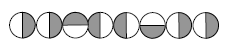 1.4.          	1.4.1   1.4.2  nxn/ n21.4.3  square numbers (multiply the no of small numbers by itself)1.4.4 	Number Patterns and Sequence:25, 33, 42, 525, 8, 13, 17, 302.2          2.3.1   29     2.3.2        2.4.1   122.4.2    9 tables2.4.3    rule: number of tables x 2 + 2  = no of people 2.4.4    14 tables2.5      35Number Sentences:3.1     73.2     123.3    R150 x 5 x 6 = ___________3.43.5    12 + 12 – 3 = 213.6    7 red beads and 11 white beads3.7    533.8    c. (6 + 2) x 53.9     03.10   986FLOW DIAGRAMS4.1   34.2   A = 6        B = 44CONTENT AREA: SPACE AND SHAPE1.Similarities and Differences of the Square, Rectangles and Parallelograms1.1   2-D SHAPES AND 3-D OBJECTS:1.1.1 Rectangle1.1.2 Rectangle1.2       1.2.1 Square      1.2.2 Rectangle1.3 Similarities between a square and a rectangleBoth are four sided figures.Both have the total sum of angles equal to 360 degreesEach angle in both of them measures to 90 degreesOpposite sides are equal in both of themNumber of Triangles:      2.1 10     3.   2D Shapes and 3D Objects: 3.1.   Cylinder, Rectangular Prism, Hexagon and Pentagon.3.2    Pyramid3.3    Rectangle, Octagon, Circle and Triangle3.4    Draw lines to match the following 3D objects to their names.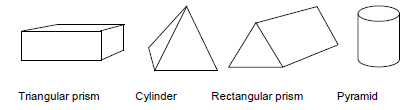 3.5    Complete the following table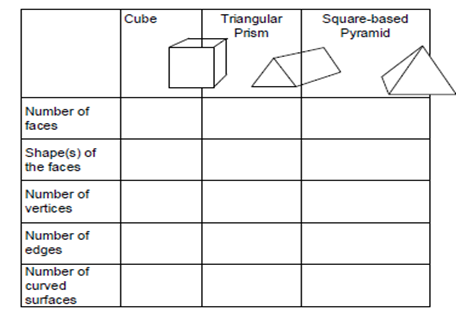 3.6  Complete the following table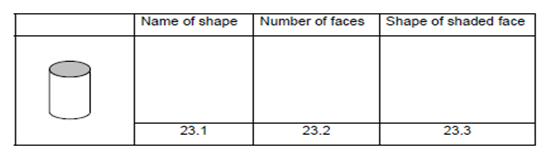 3.7. This is a drawing of a box of chocolates.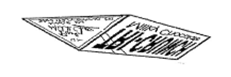 3.7.1  	Rectangular Prism			3.7.2   Two4. Angles: 4.1.   180 - 120           4.2. 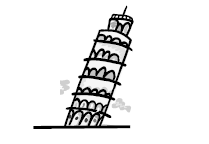 5.  USE THE PROPERTIES OF ROTATIONS, REFLECTIONS AND    TRANSLATION TO DESCRIBE TRANSFORMATIONS OF 2-D SHAPES AND 3-D OBJECTS. TRANSFORMATIONS5.15.2   What kind of transformation(s) is illustrated in each of the following?5.2.1Translation5.2.2Translation5.2.3Translation5.2.3 Rotation5.3.    5.4.   ReflectRECOGNISE, DRAW AND DESCRIBE LINE(S) OF SYMMETRY IN 2-D SHAPES.6.1.   How many lines of symmetry can be drawn in these pictures?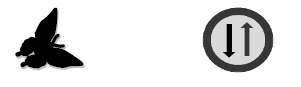                      One (1)                                     None (Zero) 6.2.   Draw the line(s) of symmetry on the 2 shapes below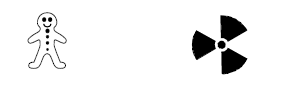 B and C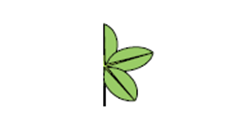 77.1   (i)7.2   (iii)   7.3   A7.4   W7.57.6 .1  7.6.2      8K CONTENT AREA: MEASUREMENTMASS, CAPACITY, LENGTH AND TEMPERATURE:1.1 MASS1.1. 1  0,1 grams1.1.2 3 300g			1.1.3 3,3 Kg			5,7Kg5,2 kg1.3   800kg        -  Lorry35 tons      -  elevator with 78 people	500g          -  wheel barrow35kg          -  handbag1.4     a) 3 kg =  3 000 g    b)kg =     250 g           c) 2 kg 425 g =  2, 425kg1.5 a) 3 tons =   3 000 kg      b)   1 kg 25 g = 1,250 kgLENGTH:2.1    2 m 88 cm  = 2,880 m	2.2.1.   1 m 84 cm  as 184 cm					 3,569 m to 3 569mm       				          		 2.2.3.    345 m to    0, 345 km	                                                   2.3 C2.4  a) 0,5       b) 1       c)       d) 1,4 A)11,5 cmB)  5 mm     C) 25cm   6 cm.1 4m:10m2.7.2  10m: 4m2.7.3  2times longer2.7.4   or 2.8.1    6 cm2.8.2    4 cm2.8.3    24 blocks2.9.1  6 cm 4cm2.9.3  24 cm22.10 .c. 3 350m3. CAPACITY:3.1 a) 16 cups      b)  6 cups3.23.2 5 =  3 250 m = 250 m							           			3,750  =  3 750 m3.3 a) 6 620 litres      b) 738 litres      c) 321 litres      d) 1 0593.4   b. 8 glasses3.5  1 800 ml3.6  9 litres3.7  375 ml3.8  1 250 ml3.9  12 bottles3.10 a) 1.7 litres  4. TEMPERATURE:4.1 a) 8º      b) 10 ºC      c) B 37ºC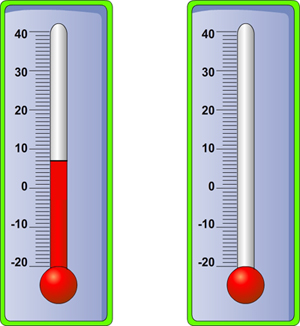 4.2 a) the last thermometer or number 4      b) the third thermometer or number 3  80 CTIME5.1    2h00 / 14h005.2    Eight minutes past ten and 10h08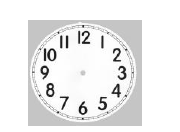 5.3       5.4 eleven minutes to one5.5 19:00       9:45 am       Twenty past two in the afternoon       Quarter past ten in the evening        24:005.6 12 hours 30 min5.7 1 hour 40 min5.8 7h 305.9 5 hours 30 min5.10.1  5 hours 40 min5.10.2  20 hours5.115 minutes =  300 seconds17 hours = 1 020 minutes4 hours =  14 400 seconds1 week = 10 080 minutes2150 years = 215decades 5.12 8 hours 15 minutes5.13 1 890 minutes  = 31 hrs 30 minutesCONTENT AREA: DATA HANDLINGTalliesred – 8 carswhite – 12 carsyellow –                 1.2.1 16 lions1.2.2                       1.3.1 Choc-o-mints – 131.3.2                                  2.1                             Customers choice of Vehicle2.22.33.1.1 mode – 73.1.2 median – 63.2.1   4 learners3.2.2   123.3. mean – 27%3.4 median – 76,53.5 R4,404.1.1 bar graph4.1.2 days of the week4.1.3 Wednesday4.1.4 100 litres4.1.5 more people are shopping during the weekend4.1.6 Monday and Thursday4.1.7 35 litres4.1.8 15 litres5.1 60 litres5.2  dishes6.1  90 litres6.2 60 litres7.1  of learners7.2 Diagram No45681023nNo. of small squares16253664100529nxn/ n2No of squares451020No of matches131631611110987654321ABCDEFGHIJKL         Number of customers         Number of customers         Number of customers         Number of customers         Number of customers         Number of customers         Number of customers         Number of customers         Number of customers         Number of customers         Number of customers         Number of customers         Number of customers         Number of customers         Number of customersMotor CycleCarMinibusBakkieHeavy VehicleNumberTotal115211311475362